Приложение№2Шаблоны нераскрашенных мандал (примеры)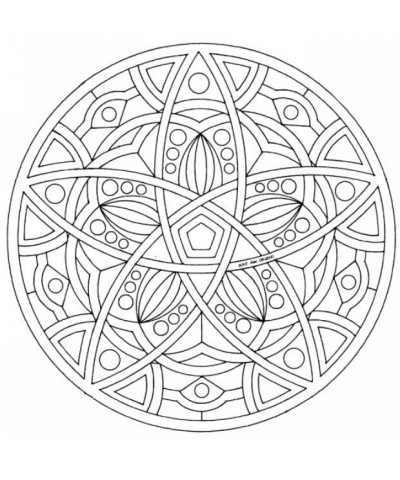 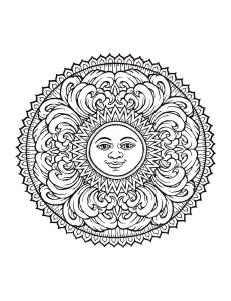 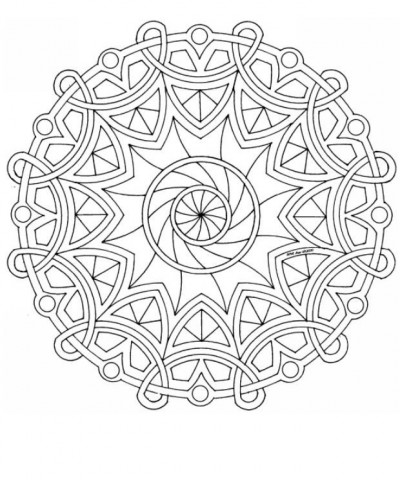 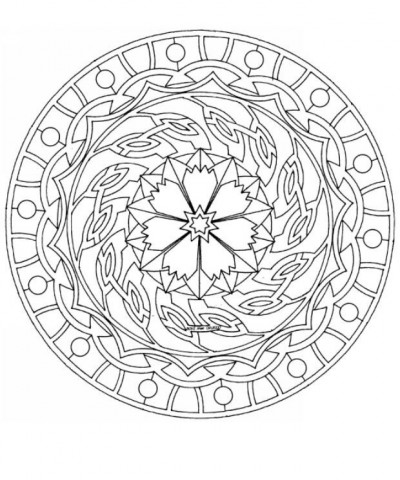 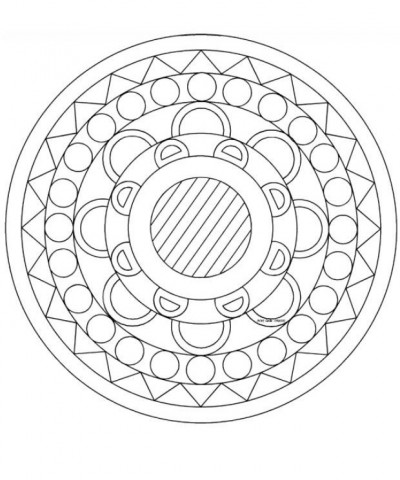 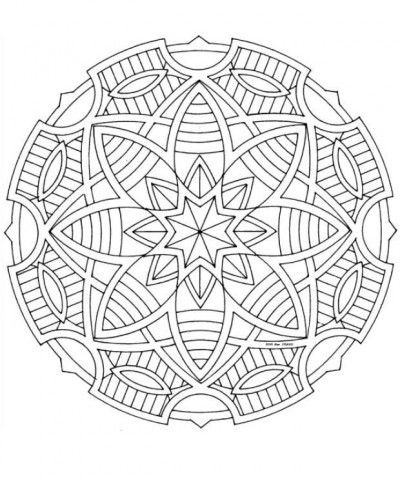 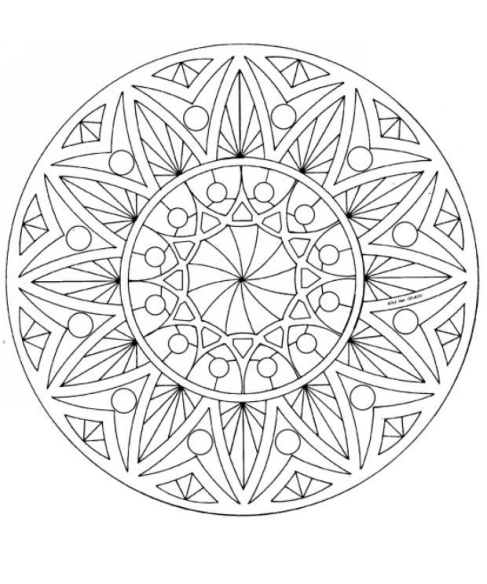 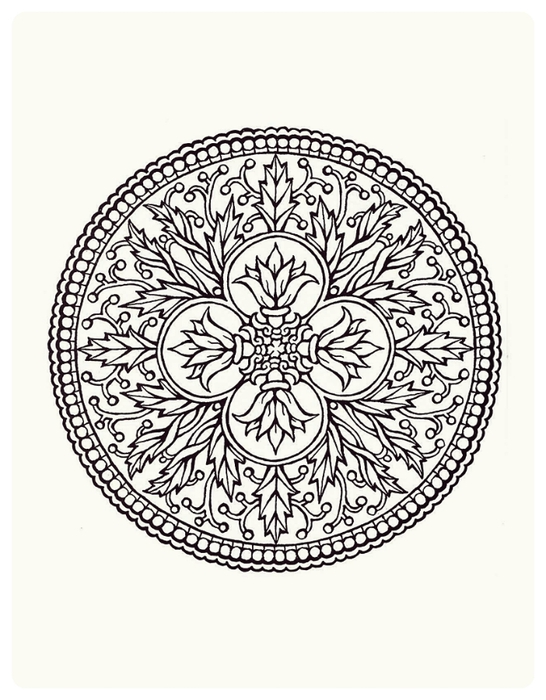 